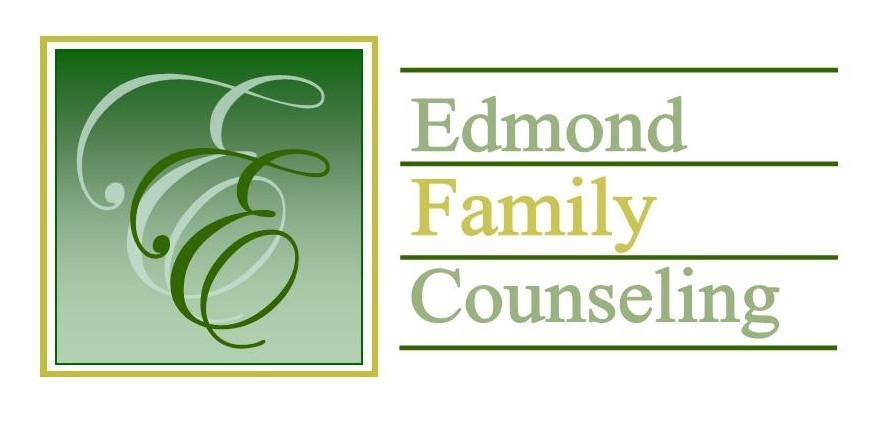 Edmond Family Counseling is committed to strengthening families and our community by championing mental health through prevention, education, and counseling.February Meeting AgendaMEETING DATE:  February 28th, 2023      12:00 to 1:00 pmTherapist Showcase- None1.	Call to Order: President- Kathy Matthews2.	Introduction of GuestsBarbara Henry, CPA- External Financial Auditor3. 	Consent Agenda: Remember anything in this section can be removed, discussed and      	voted on separately.a.	November Meeting Minutesb.	January Special Meeting Minutesc.	January Director’s Report (Summary of Director’s activities since last    				board mtg.)d.	February Director’s Reporte.	January Administrative Manager’s Report (Summary of Administrative 				Manager’s activities since last board mtg.)f.	February Administrative Manager's Reportg.	November/December Statistical Reporth.	January Statistical Reporti.	January Public Relations Coordinator’s Reportj.	February Public Relations Coordinator’s Reportk.	Quarterly Reports for 2nd Qtr. of FY’234.	Old Business- None5.	New Businessa.	Possible consideration and vote to approve FY’22 external financial auditb.	Update on agency response in community crisis situationsc.	Update on CARF certificationd.	Possible consideration and vote to approve revised LED lighting proposal from Voss Lightinge.	Possible consideration and vote to approve Edmond Character Council proposalf.	Discussion on CARC grant proposalg.	Possible consideration and vote to approve OAYS peer reviewh.	Possible consideration and vote to approve purchase of new group room chairsi.	Discussion about FY’24 strategic planning j.	Update on status of OAYS/OJA relationship6.	Board Resources – Sheila StinnettLegislative focus of the month- Kathy Matthews7.	Committee Reports:	a.	Financial Committee Possible consideration and vote to approve January 2023 Treasurer’s ReportPossible consideration and vote to approve purchase of certificate of deposit	b.   	Hope for FamiliesPossible consideration and vote to replace Mary Johnston on the HFF committee due to maternity leaveDiscussion on plumbing issue            c.   	Fundraising- Katie GoldenCommunity Chat updated.   	Public Relations and Be Edmond- Katie Goldene.	Professional Development & Oversight Committee- Sarah Brown8. 	New Business- (In accordance with the Open Meeting Act, new business is defined as 	any matter not known about or which could not have been reasonably foreseen prior 	to the time of posting the agenda.)9. 	AdjournmentLunch will be provided by EFC for February 2024      Please call 341-3554 & leave a message if you are unable to attend     EFC Board Meeting agenda posted in the EFC lobby February 24, 2023EFC participates in Amazon Smiles